Отчетмежрайонного ресурсного центра
по работе с одаренными детьми
в Эвенкийском муниципальном районе
по итогам II полугодия 2018 г.За II полугодие в Эвенкийском ресурсном центре по работе с одаренными детьми было проведено 2 круглогодичные интенсивные школы в два этапа  по следующим направлениям:Школа физико-математического направления «Олимп»Школа инженерно-технического направления «Мы- изменим мир будущего».          Всего в школах приняло участие 60 учащихся 8 - 11 классов из средних общеобразовательных школ п.Тура и п.Байкит.Участники интенсивных школ были награждены дипломами лидера (по 10 участников с высшим рейтингом в каждой школе) и сертификатами участника. Школа физико-математического направленияТема школы: «Олимп»Место проведения: МРЦ Эвенкийского муниципального района, п. Тура, ул. Таежная д.7(модульное здание техникума расположенное вблизи здания по ул. Смидовича 19)Сроки реализации программы: с 03.10 по 08.10.2018 г.Состав педагогической команды: Абакумов Андрей Дмитриевич-кандидат педагогических наук, заведующий отелом организации краевых мероприятий, КГАОУ «Школа космонавтики», секретарь Оргкомитета регионального этапа всероссийской олимпиады школьников в Красноярском крае.Антишин Денис Владимирович-ассистент кафедры химической технологии органических соединений азота и экологической безопасности производства ФГБОУ ВО «Сибирский государственный университет науки и технологий имени академика М.Ф. Решетнева», член жюри регионального этапа всероссийской олимпиады школьников по химии.Воробьев Вадим Олегович – педагог дополнительного образования КГАОУ «Школа космонавтики».Состав участников школы:           5. Сопровождающие:          Цель: создание организационно-педагогических условий для повышения результативности участия в муниципальном и региональном этапах всероссийской олимпиады школьников по математике и химии. Задачи:обеспечить информационное сопровождение участников Школы по вопросам участия во ВсОШ и предметных олимпиадах вузов;организовать практические занятия по решению олимпиадных задач с привлечением к образовательному процессу членов предметно-методических комиссий регионального этапа ВсОШ;обеспечить дистанционное сопровождение 10 лидерам рейтинга.Ожидаемый результат: повышение результативности обучающихся школ Эвенкийского МО на муниципальном и региональном этапах ВсОШ по общеобразовательным предметам “математика” и “химия”.Краткосрочными результатами работы школы можно считать:отбор 10 лидеров для осуществления индивидуального дистанционного сопровождения;динамику академической успеваемости обучающихся на учебных предметах базового школьного курса, измеряемую через контрольные работы;заинтересованность в участии в олимпиадном движении, измеряемую через динамику количества участников и результативности участия во всероссийской олимпиаде школьников, в предметных олимпиадах вузов, дистанционных олимпиадах и конкурсах.По итогам реализации программы, на основании проводимого педагогом рейтинга были выявлены 10 лидеров Школы:Лидерами школы стали участники из ОУ п. Тура. Наибольшее количество лидеров – 6 человек (60 %) – представлено командой из п. Тура. На втором месте – команда МБОУ «Байкитская средняя школа». Школа инженерно-технического направления           1.Тема школы: «Мы- изменим мир будущего»Место проведения: МРЦ Эвенкийского муниципального района, п.Тура,ул. Таежная д.7(модульное здание техникума расположенное вблизи здания по ул. Смидовича 19, школа-интернат ул. Школьная 24а кабинет информатики)            2.Сроки реализации программы: с 13.10 по17.10.2018 г.           3.Состав педагогической команды:Макарова Анна Сергеевна –преподаватель физики      Овчинников Александр Александрович –преподаватель математики       Ступакова Ольга Михайловна –преподаватель биологии. 4.Состав участников школы:4.Сопровождающие:    Образовательные задачи Школы:Программа реализуется в течение 5 дней в общем объеме 32 часа и рассчитана на участие учеников 8-11 классов. Целью образовательной программы интенсивной школы «Мы-изменим мир будущего» является создание условий для профессионального самоопределения учащихся в области биологических и физико-математических (теоретических и прикладных) специальностей.Задачи Школы:Преподавание углубленных курсов в физико-математической и биологической предметных областях.Демонстрация реальных примеров постановки и решения физико-математических и биологических теоретических и прикладных задач.Организация получения учащимися опыта проектно-исследовательской деятельности в физико-математической и биологических сферах.Программы образовательных модулей обучают детей оценивать результаты своей работы с помощью содержательных критериев, формировать у них навыки публичного обсуждения и отстаивания своих идей и результатов научной и исследовательской деятельности.Краткосрочными результатами работы школы можно считать:-	динамику успешности обучающихся на учебных предметах базового школьного курса, измеряемую через контрольные работы, результативность школьников на научных турнирах;-	реализацию учебно-исследовательской деятельности через занятие по доступным в территориях региона учебным и проектно-исследовательским программам дополнительного образования, измеряемую через участие в работе научных обществ учащихся, тематических конференциях, фестивалях, выставках, иных мероприятиях;-	заинтересованность в участии в олимпиадном движении, измеряемую через динамику количества участников и результативности на предметных и межпредметных олимпиадах и конкурсах Всероссийской олимпиады школьников, дистанционных олимпиадах и конкурсах;Итоговым результатом образовательного процесса участников является профессиональное самоопределение (осознанные профессиональные предпочтения и осознанный выбор профиля) учащихся в инженерно-технических,биологических и сопряженных с ними физико-математических предметных областях.Механизм реализации Школы:Интенсив – пятидневное погружение в программу «Мы - изменим мир будущего».Формы организации занятий:семинары, лекции,практические занятия,презентации; Программа школы включала один образовательный модуль:Решение олимпиадных задач по математике, биологии, физике.      Формы и критерии оценки учащихся: Занятия проводились в трех группах, по 10 обучающихся в каждой группе. По итогам практических занятий в ходе проведения модулей преподаватели составили рейтинг обучающихся в группах. Итоговый рейтинг участников составлен на основании заработанных учащимися баллов во время учебных занятий, выполнения и защиты мини – проекта и результатов тестирования. Участники, набравшие наибольшее количество баллов в итоговом рейтинге отмечены особыми дипломами Лидеров.На основании проводимого педагогом рейтинга были выявлены 10 лидеров Школы:Лидерами школы стали участники из ОУ п. Тура. Наибольшее количество лидеров – 7 человек (70 %) – представлено командой из п. Тура МБОУ» Туринская средняя школа». На втором месте 3 человека (30 %) – команда МБОУ «Туринская средняя школа-интернат». База «Одаренные дети Красноярья» (КИАСУО)Схема заполнения базы отработана на всех уровня, продолжается работа с ответственными за ведение базы.Основными мероприятия для детей являются школьного и муниципального уровня, отсюда и низкий показатель рейтинга у детей. Это обусловлено тем, что затруднен выезд на краевые, всероссийские мероприятия как финансово, так и физически. Хорошие показатели у детей приходятся на следующим направлениям как искусство и спорт.10 - ка лучших детей Эвенкийского МРВ течении 2 полугодия 2018 года были проведены мероприятия :Мероприятия по созданию условий для выявления, обучения, развития, воспитания и социализации одаренных детей, поддержки педагогов, формирования единого информационно-образовательного пространства, обеспечивающего научно-методическую и информационно-технологическую базу для работы с одаренными детьми.Семинар с ответственными по работе с одаренными, психологами школ детьми в ОУ на тему: «Психологическое сопровождение с одаренных детей в школах».Доклад на районном педагогическом совете на тему «Работа с одаренными детьми»Педагогический семинар на тему «Некоторые особенности работы с одаренными детьми» Обмен педагогическим опытом по проблеме ОД.Семинар для  ответственных по работе с одаренными детьми:  «Система работы с родителями одаренных и талантливых детей»Задачи:Формирование системы межведомственного и сетевого взаимодействия и единого информационного пространства среди образовательных учреждений района по работе с одаренными детьми;Изучение, систематизация и отбор методической литературы, методик работы диагностического инструментария, исследований, обеспечивающих организацию работы с одаренными детьми;Проведение мониторинга муниципальных образований о состоянии дел по организации работы с одаренными детьми на территории Эвенкийского муниципального района.Организация и проведение круглогодичных школ интеллектуального ростаСоздание механизма адресной поддержки одаренных детей и педагогов, работающих с одаренными детьми;Информационное, организационное, психологическое сопровождение работы с одаренными детьми и их родителями.Работа с базой данных «КАСОУ».Разработка и реализация диагностических программ по запросу родителей,  учителей преподавателей интенсивных школ, образовательных организаций, администрации.Дистанционный опрос муниципальных ответственных по выявлению территориальных дефицитов (запросов) в области психолого-педагогической работы с одаренными детьми и составление плана работы.Руководитель МРЦ в ЭМР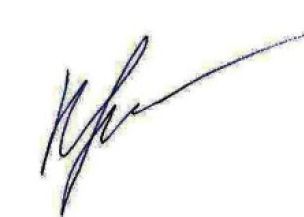 №ТерриторияПлановое количество участниковФактическое количество участниковЭвенкийский МР3030Тура2626Байкит44№ ФИОТерриторияМесто работыДолжность1Дмитриенко Ольга Владимировнап. ТураМБОУ Туринская СОШУчитель2Клюев Петр Николаевичп. ТураМКОУ Туринская СОШ -ИнтернатУчитель3Пчелинцев Станислав Сергеевичп. БайкитМБОУ «Байкитская средняя школа»Педагог дополнительного образования№Ф.И.ОмуниципалитетРейтинг МатематикаМатематикаМатематикаМатематикаСимбирцев Сергей АлександровичМБОУ "Байкитская средняя школа"1,00Максутова Гулшан СагындыковнаМБОУ "ТСШ"0,90Кунин Иван СергеевичМБОУ "Байкитская средняя школа"0,90Соколовская Анастасия Олеговна МБОУ "ТСШ"0,83Плетнева Анастасия Сергеевна МБОУ "ТСШ"0,77Андреева Дарья Юрьевна МБОУ "ТСШ"0,74Барженаков Даниил АлексеевичМБОУ "Байкитская средняя школа"0,70Жила Вячеслав ЕвгеньевичМБОУ "Байкитская средняя школа"0,60Шевченко Александра НиколаевнаМБОУ "ТСШ"0,50Борисов Артем ДмитриевичМБОУ "ТСШ"0,45№ТерриторияПлановое количество участниковФактическое количество участниковЭвенкийский МР3030Тура3030№ ФИОТерриторияМесто работыДолжность1Дмитриенко Ольга Владимировнап. ТураМБОУ Туринская СОШУчитель2Клюев Петр Николаевичп. ТураМКОУ Туринская СОШ -ИнтернатУчитель№Ф.И.ОмуниципалитетРейтинг Трибилустов Кирилл ЛеонидовичМБОУ ТСШ0,84Патока Анна ВладимировнаМБОУ ТСШ0,82Макарова Александра ДмитриевнаМКОУ ТСШ-И 0,80Ильина Валентина АлексеевнаМБОУ ТСШ0,79Максутова Гулшан СагындыковнаМБОУ ТСШ0,75Красильникова Мария АлександровнаМБОУ ТСШ0,72Мендерис Вероника СергеевнаМКОУ ТСШ-И 0,71Борисов Артем ДмитриевичМБОУ ТСШ0,70Трандофилов Николай ВладимировичМКОУ ТСШ-И 0,69Капельшикова Анна ВладимировнаМБОУ ТСШ0,69ФИОДата рожденияШколаРейтинг.11 клТрибилустов Кирилл Леонидович27.05.2001Эвенкийский / МБОУ ТСШ ЭМР7,2Захарков Юрий Николаевич06.06.2001Эвенкийский / МКОУ ВСШ ЭМР35Белослудцева Елена Михайловна30.07.2001Эвенкийский / МБОУ БСШ ЭМР8,110 клШатрова Антонина Борисовна31.05.2002Эвенкийский / МБОУ ТСШ ЭМР15,8Шевцов Алексей Викторович07.06.2002Эвенкийский / МБОУ БСШ ЭМР10,2Жила Вячеслав Евгеньевич07.03.2002Эвенкийский / МБОУ БСШ ЭМР9,7Кунин Иван Сергеевич30.08.2002Эвенкийский / МБОУ БСШ ЭМР7,79 клЕгошина Ксения Матвеевна12.06.2003Эвенкийский / МКОУ ВСШ ЭМР37Казакова Ирина Григорьевна01.04.2003Эвенкийский / МКОУ ВСШ ЭМР35,68 клСимбирцев Сергей Александрович25.10.2004Эвенкийский / МБОУ БСШ ЭМР17,5